Shelford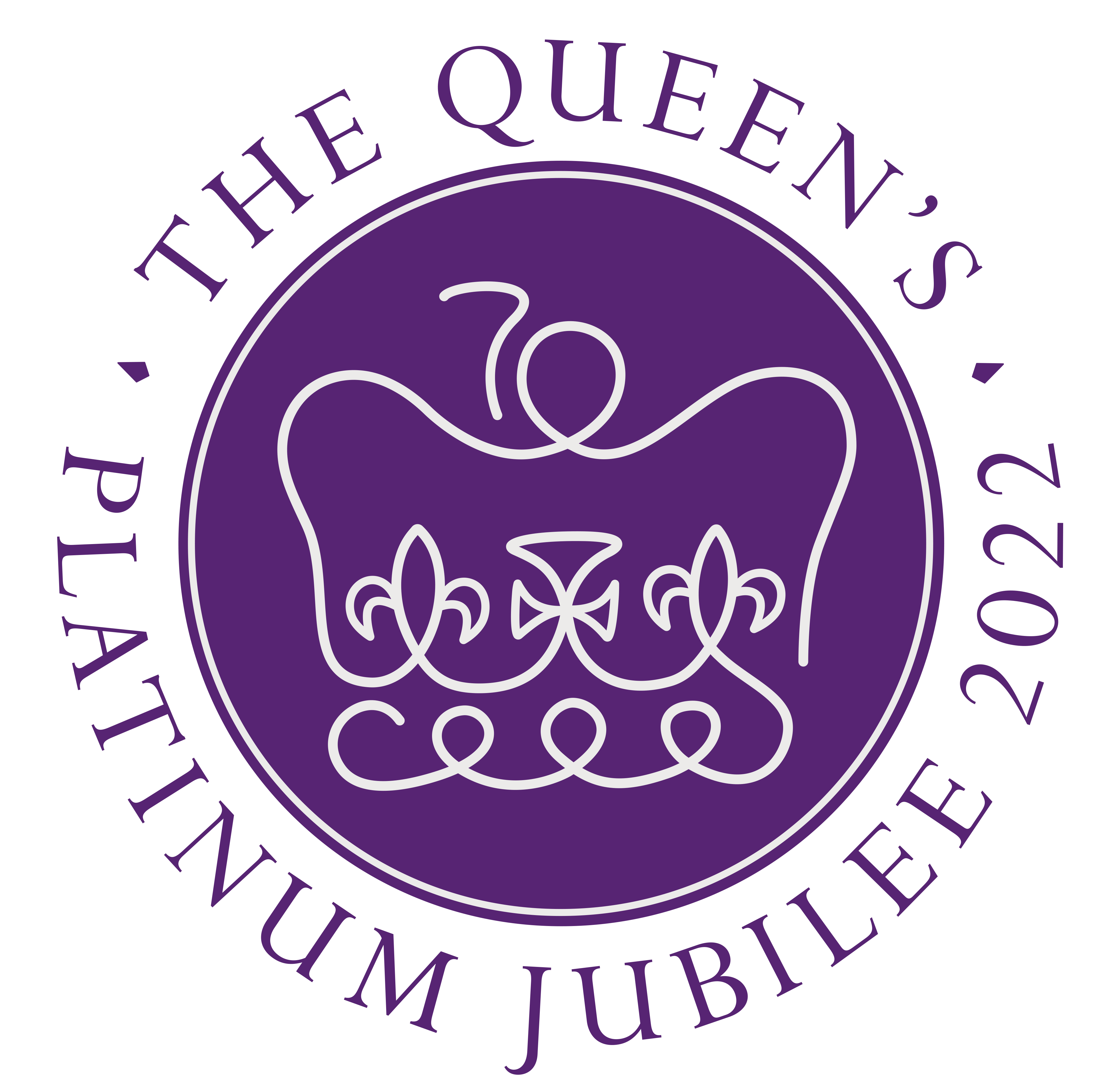 Parish Council(Rushcliffe Borough Council, Nottinghamshire)Clerk: Mike Elliott + 19 Main Street + Keyworth +Notts + Tel 0115 937 6506Email: clerk@shelford.parish.emailNotice of MeetingThe next meeting of the parish council will take place on  THURSDAY SEPTEMBER 15, 2022  and will be held in the Village Hall and start at 6.00pmThe agenda for the council meeting is:1] 	Apologies2] 	Declarations of Interest3] 	Minutes from the previous meeting held on July 13, 20224] 	Clerk’s Report5] 	Report from the District and County Council member6] 	Correspondence7] 	Environment..8] 	Village Hall 9]	Planning10] 	report on Tour of Britain September 8.11]	Chairman’s report 12] 	Finance      	a)	Accounts To Pay13] 	Next Meeting Date  and discussion on dates Mike Elliott, Clerk to the Council	July 26J2022 